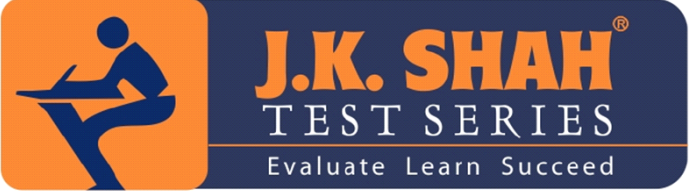 SUGGESTED SOLUTIONIPCC NOVEMBER 2017 EXAMADVANCED ACCOUNTINGTest Code - I N J 5 0 0 3BRANCH - (MULTIPLE) (Date : 14.05.2017) Head Office : Shraddha, 3rd Floor, Near Chinai College, Andheri (E), Mumbai – 69.Tel : (022) 26836666Answer-1  :	 Realisation Account------------------------------------------------------------------------------------------------------------------------------------------------ 	Rs. 			Rs.------------------------------------------------------------------------------------------------------------------------------------------------ To Sundry 		By Provision for Doubtful Debts 		5,000Fixed Assets (transfer) 	40,000 	By Cash		61,500		(20,000+21,000+20,500)		Stock 	25,000 	By Sundry Trade CreditorsBook Debts 	25,000 	(Discount) 		580To Cash—Expenses 	1,080 	By Loss : X (2/5) 	9,600		Y (2/5) 	9,600		Z (1/5) 	4,800 	24,000------------------------------------------------------------------------------------------------------------------------------------------------ 	91,080 			91,080------------------------------------------------------------------------------------------------------------------------------------------------ Sundry Trade Creditors------------------------------------------------------------------------------------------------------------------------------------------------ 	Rs. 		Rs.------------------------------------------------------------------------------------------------------------------------------------------------ To Realisation A/c – Discount 		By Balance b/d 	25,000@ 2% on Rs. 29,000 	580 	By Sundry Capital AccountsTo Cash 	28,420 	(Purchase omitted) 	4,000------------------------------------------------------------------------------------------------------------------------------------------------ 	29,000 		29,000------------------------------------------------------------------------------------------------------------------------------------------------ Z’s Loan Account------------------------------------------------------------------------------------------------------------------------------------------------ 	Rs. 		Rs.------------------------------------------------------------------------------------------------------------------------------------------------ To Cash Account 	5,000 	By Balance b/d 	5,000------------------------------------------------------------------------------------------------------------------------------------------------ Mrs. X’s Loan Account------------------------------------------------------------------------------------------------------------------------------------------------ 	Rs. 		Rs.------------------------------------------------------------------------------------------------------------------------------------------------ To X’s Capital A/c - transfer 	10,000 	By Balance b/d 	10,000------------------------------------------------------------------------------------------------------------------------------------------------ Cash Account------------------------------------------------------------------------------------------------------------------------------------------------ 	Rs. 		Rs.------------------------------------------------------------------------------------------------------------------------------------------------ To Balance b/d 	1,000 	By Sundry Trade Creditors 	28,420To Realisation A/c	- 	By Realisation A/c - expenses 	1,080assets realised 	61,500 	By Z’s Loan 	5,000To X’s Capital A/c* 	9,600 	By X’s Capital A/c 	34,300To Z’s Capital A/c* 	4,800 	By Z’s Capital A/c 	8,100------------------------------------------------------------------------------------------------------------------------------------------------ 	76,900 		76,900------------------------------------------------------------------------------------------------------------------------------------------------ *X and Z bring these amounts to make good their share of the loss on realisation. In actual practice they will not be bringing any cash; only a notional entry will be made.Capital Accounts(10 Marks)Note : Y’s deficiency comes to Rs. 4,400 (difference in the two sides of his Capital Account); this has been debited to X and Z in the ratio of 27,600 : 9,200 i.e., capital standing up just before dissolution but after correction of error committed while drawing up the accounts for 2012.Answer-2  :	 Statement showing distribution of cash------------------------------------------------------------------------------------------------------------------------------------------------ 		Creditors 		Capitals	Rs. 	Rs. 	A (Rs. ) 	B (Rs. ) 	C (Rs. )------------------------------------------------------------------------------------------------------------------------------------------------ Balance Due after loan (W.N.(i)) 		17,000 	55,000 	37,500 	31,500JulyBalance available 	6,000Realisation less expensesand cash retained 	17,500				-Amount available and paid 	23,500 	17,000 	- 	- 	6,500Balance due 		— 	55,000 	37,500 	25,000AugustOpening balance 	8,000Expenses paid andbalance carried forward 	4,000Available for distribution 	4,000Cash paid to ‘B’ and Equipmentgiven to C. 			— 	4,000 	10,000(Excess paid to ‘C’ Rs. 7,333) 			55,000 	33,500 	15,000SeptemberOpening balance 	2,500Amount realised less expenses 	74,000Amount paid to partners 	76,500 		41,500 	25,400 	9,600------------------------------------------------------------------------------------------------------------------------------------------------ 			13,500 	8,100 	5,400------------------------------------------------------------------------------------------------------------------------------------------------ Working Note:(i) 	Highest Relative Capital Basis------------------------------------------------------------------------------------------------------------------------------------------------ 	A 	B 	C	Rs. 	Rs. 	Rs.------------------------------------------------------------------------------------------------------------------------------------------------ Scheme of payment for JulyBalance of Capital Accounts 	67,000 	45,000 	31,500Less : Loans 	(12,000) 	(7,500) 	—A 	55,000 	37,500 	31,500Profit sharing ratio 	5 	3 	2Capital Profit sharing ratio 	11,000 	12,500 	15,750Capital in profit sharing ratio, taking A’s capital asbase B	55,000	33,000	22,000Excess of C’s Capital and B’s Capital (A-B) 		4,500 	9,500Profit sharing ratio 		3 	2Capital Profit sharing ratio 		1,500 	4,750Capital in profit sharingratio taking B’s Capital as base 		4,500 	3,000Excess of C’s Capital over B 			6,500------------------------------------------------------------------------------------------------------------------------------------------------ (ii)      Scheme of distribution of available cash:------------------------------------------------------------------------------------------------------------------------------------------------ 	A 	B 	C	Rs. 	Rs. 	Rs.------------------------------------------------------------------------------------------------------------------------------------------------ Scheme of payment for SeptemberBalance of Capital Accounts (A) 	55,000 	33,500 	15,000Profit sharing ratio 	5 	3 	2Capital/Profit sharing ratio 	11,000 	11,167 	7,500Capital in profit sharing ratio taking C’scapital as base (B) 	37,500 	22,500 	15,000Excess of A’s capital and B’s capital (A-B) 	17,500 	11,000 	-Profit sharing ratio 	5 	3Capital in profit sharing ratio 	3,500 	3,667Capital in profit sharing ratio taking A’scapital as base 	17,500 	10,500 	-Excess of B’s capital over A’s capital 	- 	500 	-Payment Rs. 500 (C) 	- 	(500) 	-Balance of Excess 	17,500 	10,500Payment Rs. 28,000 (D) 	(17,500) 	(10,500) 	-Balance [A-C-D] 	37,500 	22,500 	15,000Payment (Rs. 76,500 – Rs. 28,500) Rs. 48,000 (D) 	(24,000) 	(14,400) 	(9,600)Loss 	13,500 	8,100 	5,400Total Payment Rs. 76,500 [A+C+D] 	41,500 	25,400 	9,600------------------------------------------------------------------------------------------------------------------------------------------------ (10 Marks)Answer-3  :	 (1) 	Computation of Amount of Debentures and Shares to be issued:			Star 	Moon			Rs. 	Rs.(i) 	Average Net Profit	  =	1,37,500	 	1,62,500(ii) 	Equity Shares Issued(a) 	Ratio of distribution	Star : 	Moon	1,375 	1,625(b) 	Number	Star : 	13,750	Moon: 	16,250		30,000(c) 	Amount	13,750 shares of Rs. 5 each = 		68,750	16,250 shares of Rs. 5 each = 			81,250(iii) 	Capital Employed (after revaluation of assets)	Fixed Assets 	3,55,000 	1,95,000	Current Assets 	1,49,750 	78,875			5,04,750 	2,73,875	Less: Current Liabilities 	(2,98,500) 	(90,125)			2,06,250 	1,83,750(iv) 	Debentures Issued	8% Return on capital employed 	16,500 	14,700	15% Debentures to be issued to provide	equivalent income :	Star : 16,500 ×  	1,10,000	Moon : 14,700 × 		98,000(2) 					Balance Sheet of Neptune Ltd.As at 31st December, 2012------------------------------------------------------------------------------------------------------------------------------------------------ Particulars 			Note No 	Rs.------------------------------------------------------------------------------------------------------------------------------------------------ I. 	Equity and Liabilities	(1) 	Shareholder’s Funds		(a) 	Share Capital 	1 	1,50,000		(b) 	Reserves and Surplus 	2 	32,000	(2) 	Non-Current Liabilities		(a) 	Long-term borrowings 	3 	2,08,000	(3) 	Current Liabilities		(a) 	Other current liabilities 		3,66,950			Total 		7,56,950II. 	Assets	(1) 	Non-current assets		(a) 	Fixed assets 		5,50,000	(2) 	Current assets		(a) 	Other current assets 		2,06,950			Total 		7,56,950------------------------------------------------------------------------------------------------------------------------------------------------ Notes to Accounts------------------------------------------------------------------------------------------------------------------------------------------------ 			Rs.------------------------------------------------------------------------------------------------------------------------------------------------ 1 	Share Capital	Authorised	40,000 Equity Shares of Rs. 5 each 	2,00,000	Issued and Subscribed		30,000 Equity Shares of Rs. 5 each 	1,50,000	(all the above shares are allotted as fully paid-up pursuant to a	contract without payments being received in cash)2 	Reserve and Surplus	Capital Reserve 	32,0003 	Long-term borrowings	Secured Loans	15% Debentures 	2,08,000------------------------------------------------------------------------------------------------------------------------------------------------ Working Notes:------------------------------------------------------------------------------------------------------------------------------------------------ 			Star 	Moon 	Total			Rs.	 Rs. 	Rs.------------------------------------------------------------------------------------------------------------------------------------------------ (1) 	Purchase Consideration	Equity Shares Issued 	68,750 	81,250 	1,50,000	15% Debentures Issued 	1,10,000 	98,000 	2,08,000			1,78,750 	1,79,250 	3,58,000(2) 	Capital Reserve	(a) 	Net Assets taken over		Fixed Assets 	3,55,000 	1,95,000 	5,50,000		Current Assets 	1,49,750 	57,200* 	2,06,950			5,04,750 	2,52,200 	7,56,950		Less : Current Liabilities 	(2,76,825**) 	(90,125) 	(3,66,950)			2,27,925 	1,62,075 	3,90,000	(b) 	Purchase Consideration 	1,78,750 	1,79,250 	3,58,000	(c) 	Capital Reserve [(a) - (b)] 	49,175	(d) 	Goodwill [(b) - (a)] 		17,175	(e) 	Capital Reserve [Final Figure(c) - (d)] 			32,000------------------------------------------------------------------------------------------------------------------------------------------------ * 78, 875 - 21,675** 2,98,500 - 21,675(10 Marks)Answer-4 :Statement showing liability of underwriters#				No. of shares		A	B	C	TotalGross Liability (Total Issue – purchase by promoters etc)	60,000	30,000	10,000	1,00,000Less: Firm underwriting	(8,000)	(10,000)	(2,000)	(20,000)		52,000	20,000	8,000	80,000Less Marked applications	(20,000)	(14,000)	(6,000)	(40,000)		32,000	6,000	2,000	40,000Less: Unmarked applications (total application less firm underwriting less marked applications) in gross liability ratio (Unmarked Applications = 80,000 – 20,000 –40,000) 	(12,000)	(6,000)	(2,000)	(20,000)Net Liability	20,000	-	-	20,000Add: Firm underwriting	8,000	10,000	2,000	20,000Total liability of underwriters	28,000	10,000	2,000	40,000Total Liability in Amount @ Rs.10/-	2,80,000	1,00,000	2,00,000	4,00,000(10 Marks) (10 Marks)Answer-5  :	Xray Ltd.Liquidator’s Statement of Account------------------------------------------------------------------------------------------------------------------------------------------------ Receipts	 Estimated	Value	Payments		Payment	Value	Realised Rs.		Rs.	Rs.------------------------------------------------------------------------------------------------------------------------------------------------ Cash at Bank		3,72,000	Liquidator’s Remuneration		Quoted Investments		81,000	1% on Rs. 6,50,000	6,500	Sundry Debtors		1,46,500	2% on Rs. 9,00,000	18,000	24,500Motor		7,500	Liquidation Expenses		2,000Leasehold property		4,15,000	Debentures:		Assets distributed in specie:			Paid up value	2,00,000	Freehold Property		1,80,000	Interest for 6 months	14,000	2,14,000Plant		92,500	Creditors:		Motor		25,000	Preferential	50,000	Trade Investments		55,000	Others (in full)	2,89,000	3,39,000Stock		1,40,000	Preference Shareholders:					Arrears of Dividend					(one year)		35,000			Rs. 12 per share on					25,000 shares		3,00,000			Equity Shareholders:					Rs. 33.33 per share on					18,000 shares		6,00,000------------------------------------------------------------------------------------------------------------------------------------------------ Total		15,14,500			15,14,500------------------------------------------------------------------------------------------------------------------------------------------------ Statement showing the amount distributed amongst members:	Total	X	R	A	Y	Rs.	Rs.	Rs.	Rs.	Rs.Preference Shares @ Rs. 12 per share	3,00,000	2,40,000	60,000	—	—Equity Shares @ Rs. 12 per share	2,16,000	—	86,400	64,800	64,800Surplus (in the ratio of 72:54:54 or 4:3:3)	3,84,000	—	1,53,600	1,15,200	1,15,200Total	9,00,000	2,40,000	3,00,000	1,80,000	1,80,000Capital in the new firm (Rs. 4,50,000 in the ratio of 4:3:3	4,50,000	_	1,80,000	1,35,000	1,35,000Balance as Loan	4,50,000	2,40,000	1,20,000	45,000	45,000Working Notes:(i)	Liquidator’s Remuneration:1% on assets realised in cash Rs. 6,50,000 i.e. 	Rs. 10,22,000 less Rs. 3,72, balance at bank			6,5002% on amount distributed as capital to contributories:		Rs.Total available			15,14,500Less Payments : Liquidator’s Remuneration	6,500Liquidation Expenses	2,000Debentures		2,14,000Creditors		3,39,000Preference Dividend	35,000	5,96,500					9,18,000	Liquidator’s Remuneration Rs. 9,18,000 x 2/102			18,000						24,500 (ii) 	Amount available for contributories:			Rs.	(Rs. 9,18,000 less Liquidator Remuneration)			9,00,000
Distribution: Preference Shareholders Rs. 12 per share			3,00,000
Equity Shareholders Rs. 12 per share			2,16,000						5,16,000	Surplus for Equity Shareholders			3,84,000						9,00,000 (iii) 	Cash brought into the new firm:			Rs.	Total cash available with liquidator			10,22,000	Cash Payments :		Remuneration to Liquidator	24,500
Expenses	2,000
Debentures	2,14,000
Creditors	3,39,000	Preference Dividend	35,000		6,14,500Cash distributed among partners and brought into
the firm as newly constituted.			4,07,500	Add: Assets distributed in specie			4,92,500						9,00,000(10 Mark)X Rs.Y Rs.Z Rs.X Rs.Y Rs.Z Rs.To Sundry Trade Creditors – omission1,6001,600800By Balance bd/29,20010,80010,000To Balance c/d27,6009,2009,20029,20010,80010,00029,20010,80010,000To Advance-4,000-By Balance b/d27,6009,2009,200To Realisation Ac. Loss9,6009,6004,800By Mrs. X’s Loan10,000--T Y’s Capital A/c.3,300-1,100By Cash (Realisation Loss)9,600-4,800To Cash34,300-8,100By X’s Capital Ac.3,300By Z’s Capital A.c.1,10047,20013,60014,00047,20013,60014,000